Actividades para 5 °  grado de Matemática – Tarea para 1° día“Cumpliendo las condiciones”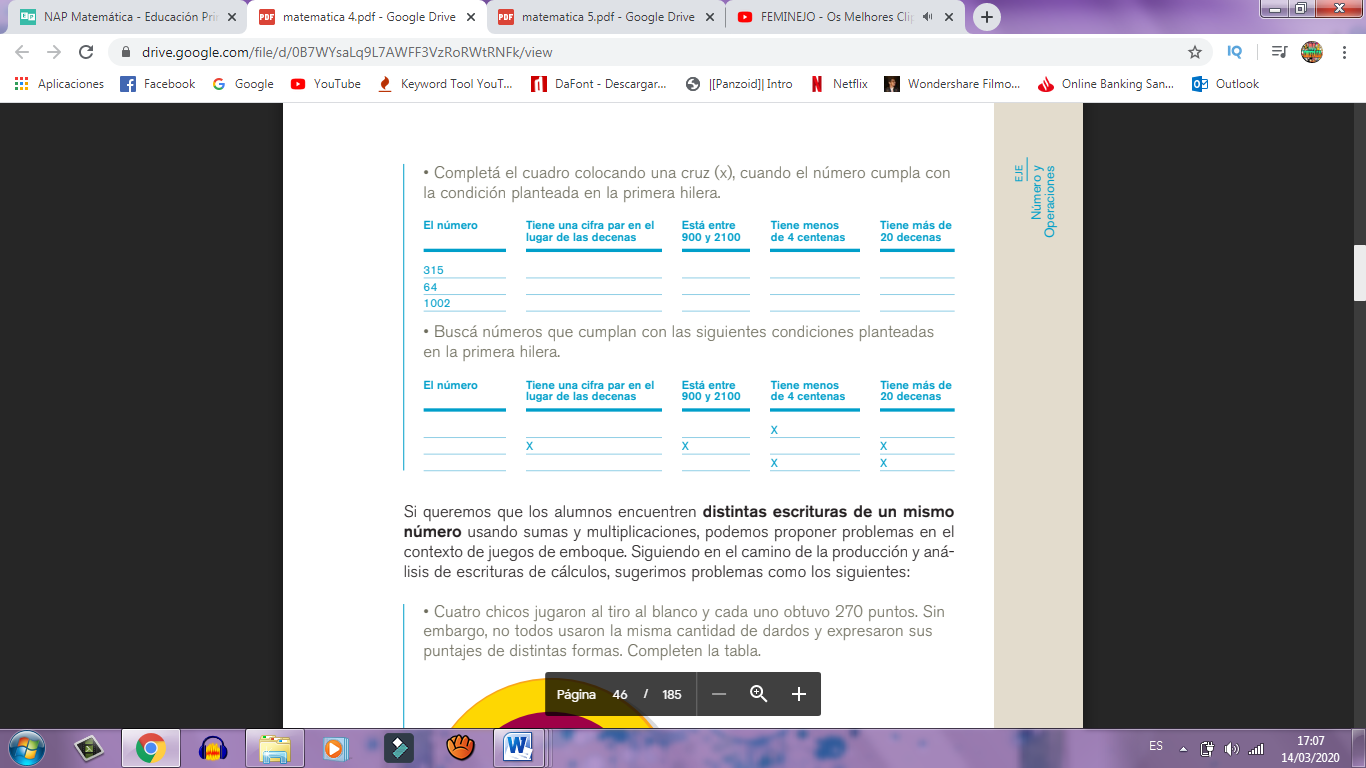 Completá el cuadro colocando una cruz (X) cundo el número cumpla con la condición planteada en la primera hileraEscribir como formar los siguientes números sin usar el 1002.405……………………………………………………………………………………………………………………………………..10.5326………………………………………………………………………………………………………………………….........5.321.678……………………………………………………………………………………………………………………………………………………………………………………………………Actividades para 5°  grado de Matemática – Tarea para 2° díaActividad 2: “Buscamos fracciones”Buscar, para cada caso, distintas expresiones fraccionarias que representen la parte sombreada y la parte sin sombrear.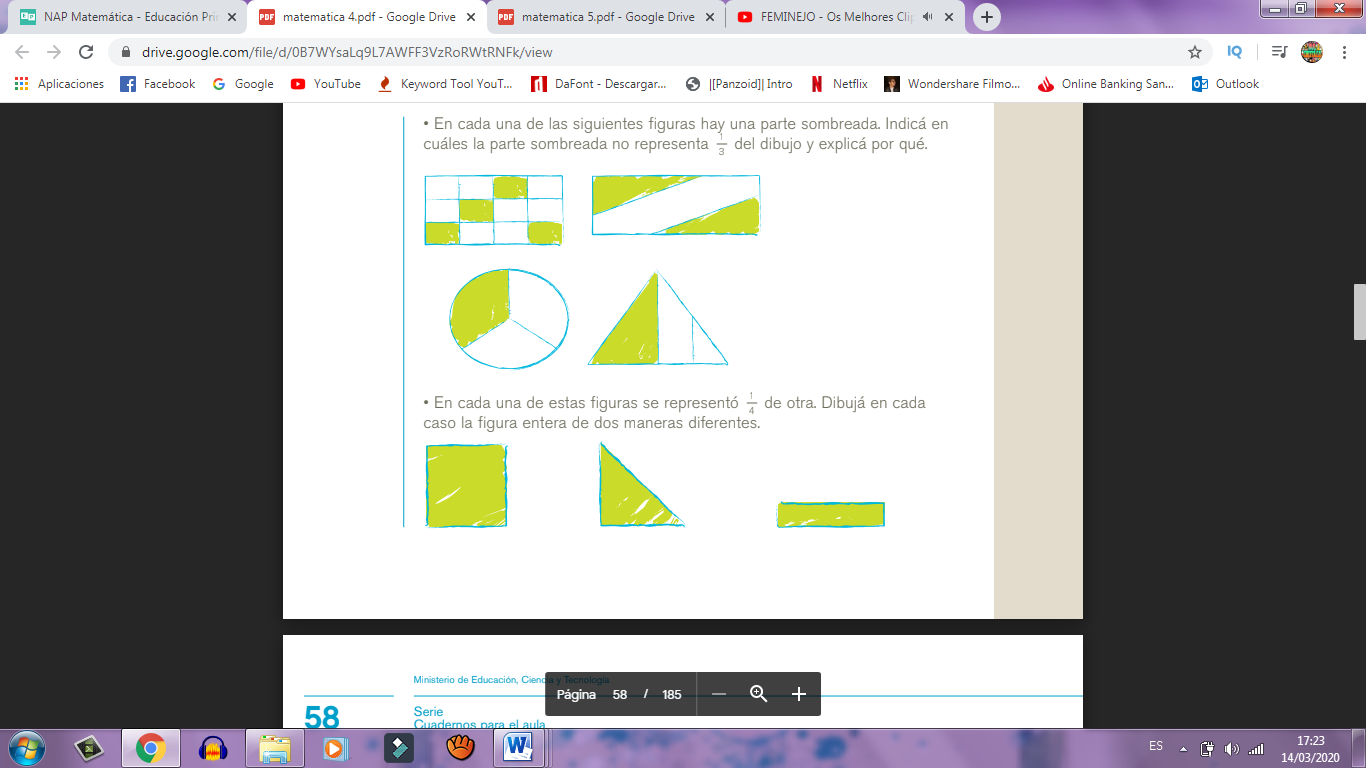 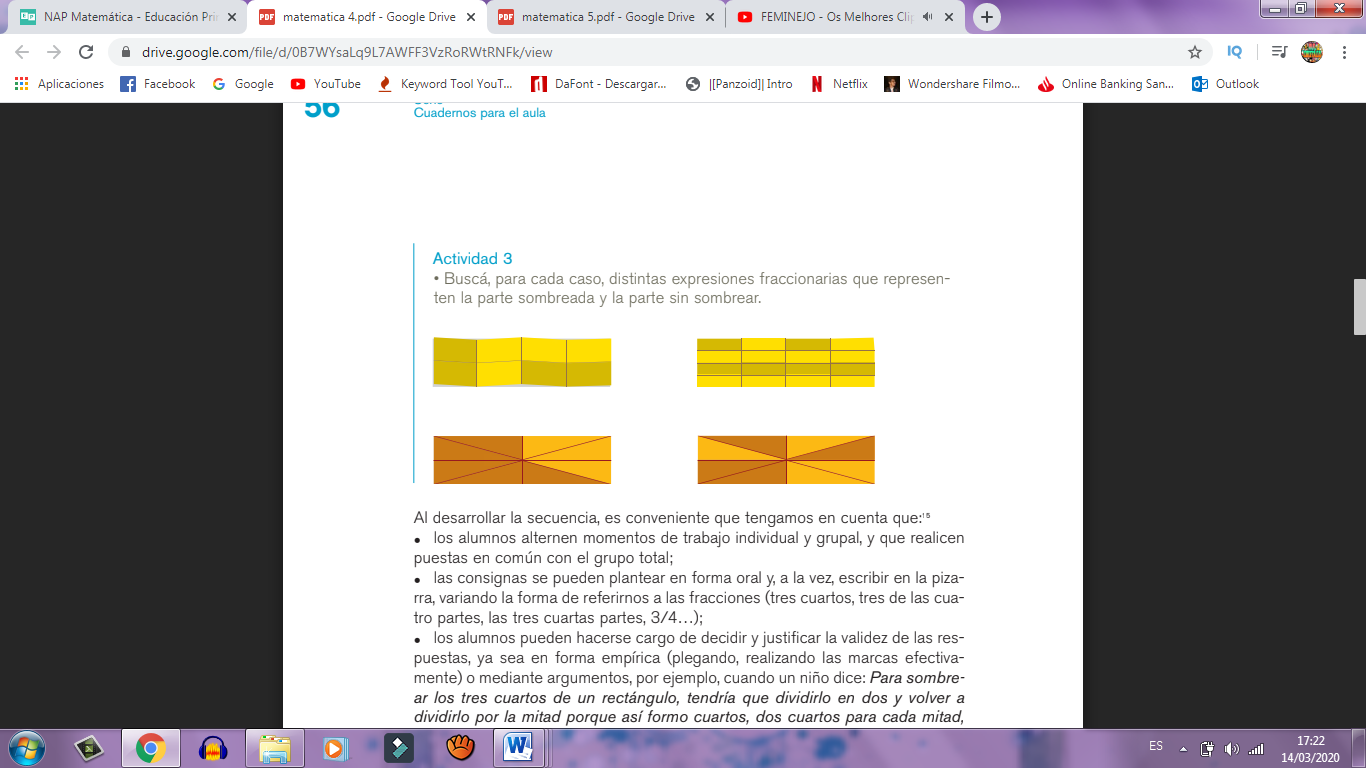 Escribir como se leen las fracciones formadas……………………………………………………………………………………………………………………………………………………………………………………………… Actividades para 5°  grado de Matemática – Tarea para 3° día“Salto en largo”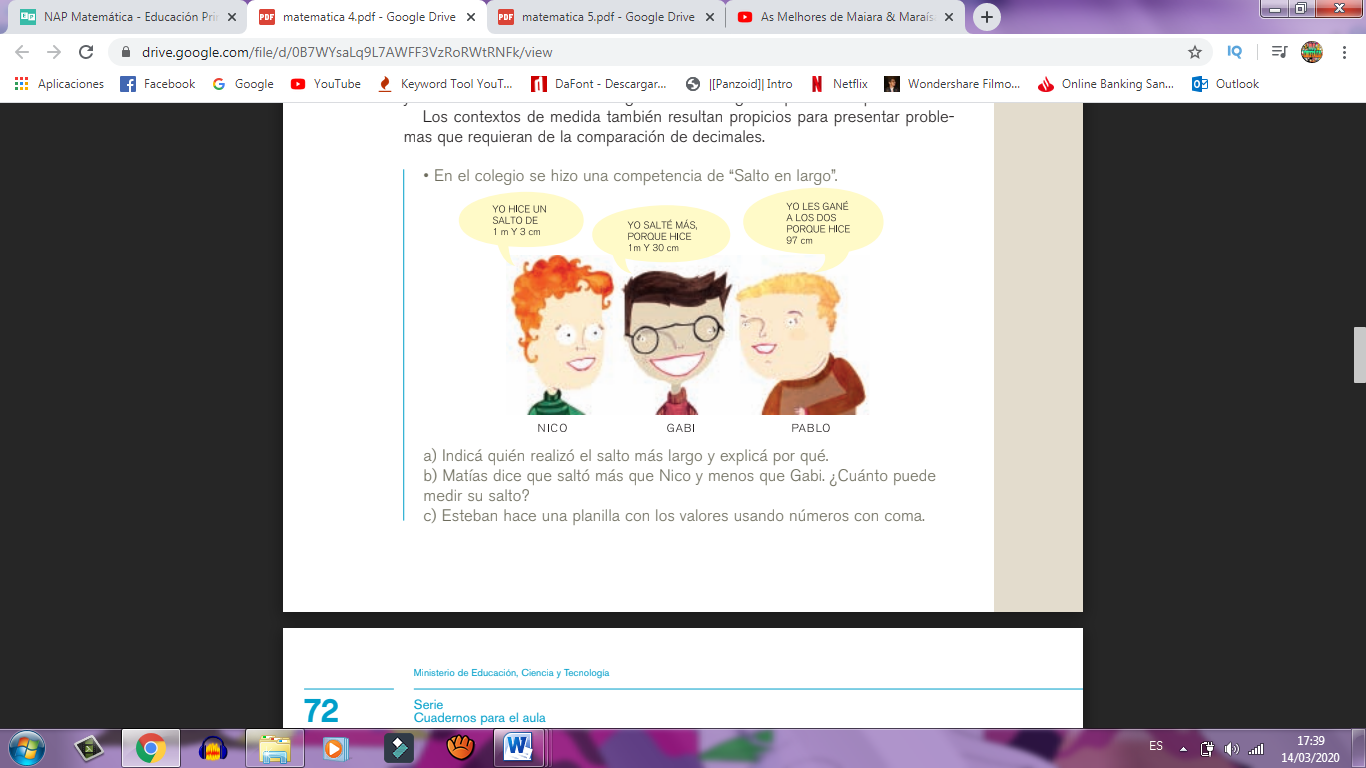 Indicá quién realizó el salto más largo y explicá por qué.……………………………………………………………………………………………………………………………… Matías dice que saltó más que Nico y menos que Gabi. ¿Cuánto puedemedir su salto?………………………………………………………………………………………………………………………………Esteban hace una planilla con los valores usando números con coma.………………………………………………………………………………………………………………………………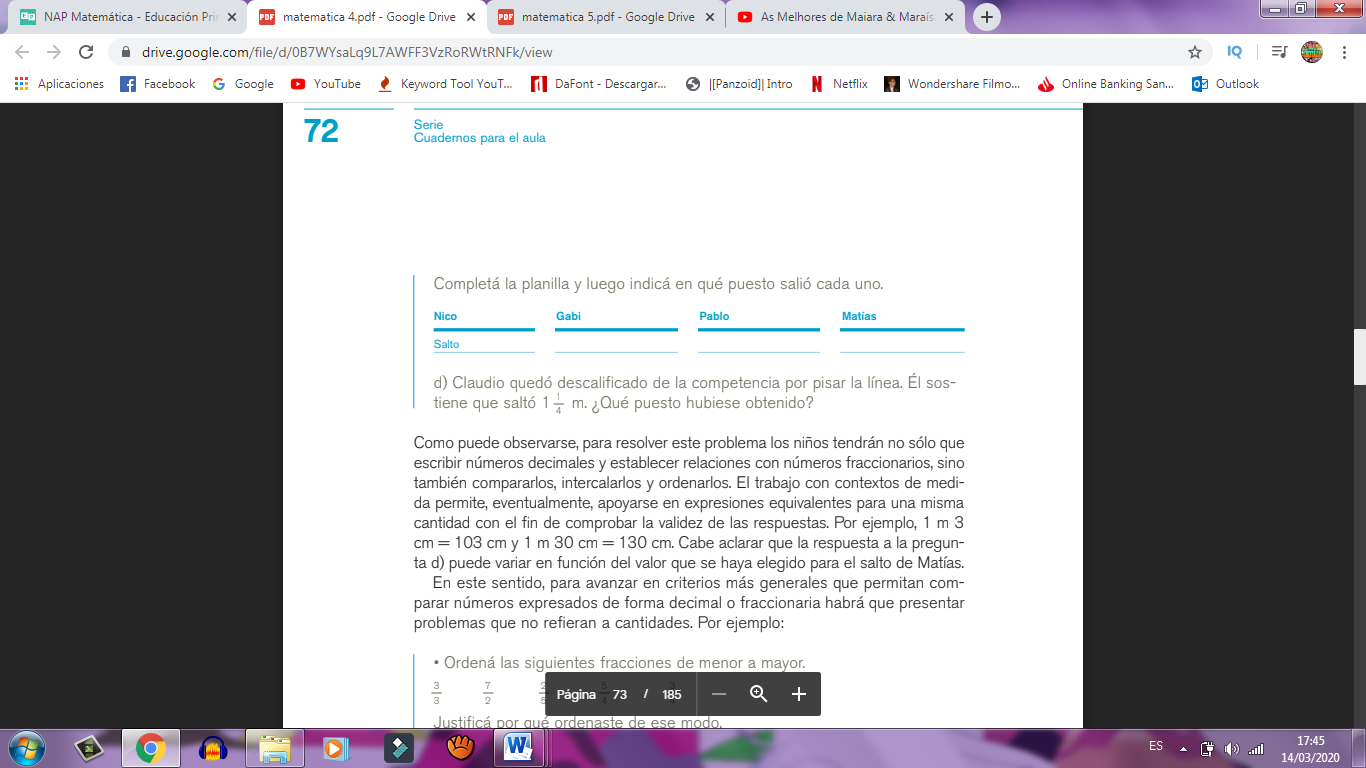 Actividades para 5°  grado de Matemática – Tarea para 4° día“Alfajores a la venta”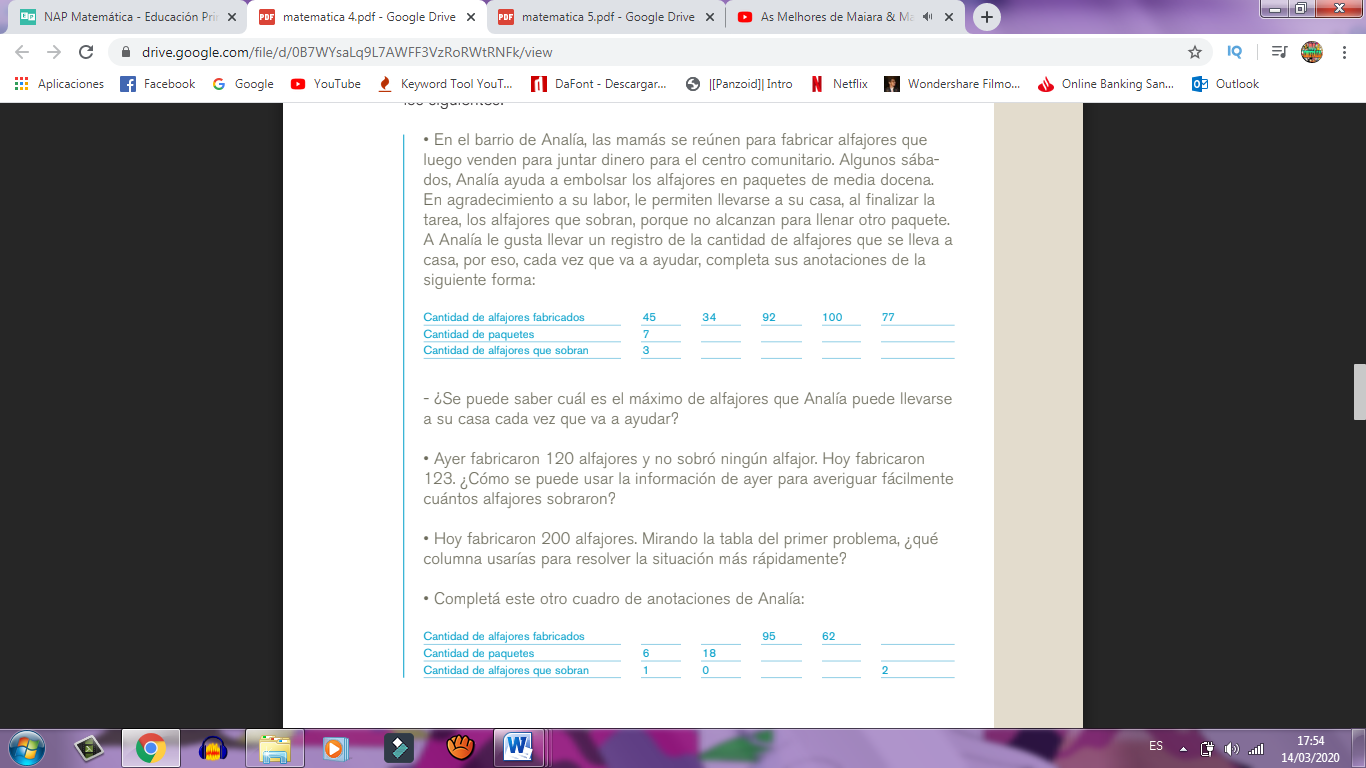 Actividades para 5°  grado de Matemática – Tarea para 5° día“Iguales o diferentes”………………………………………………………………………………………………………………………………………………………………………………………………………………………………………………………………………………………………………………………………………………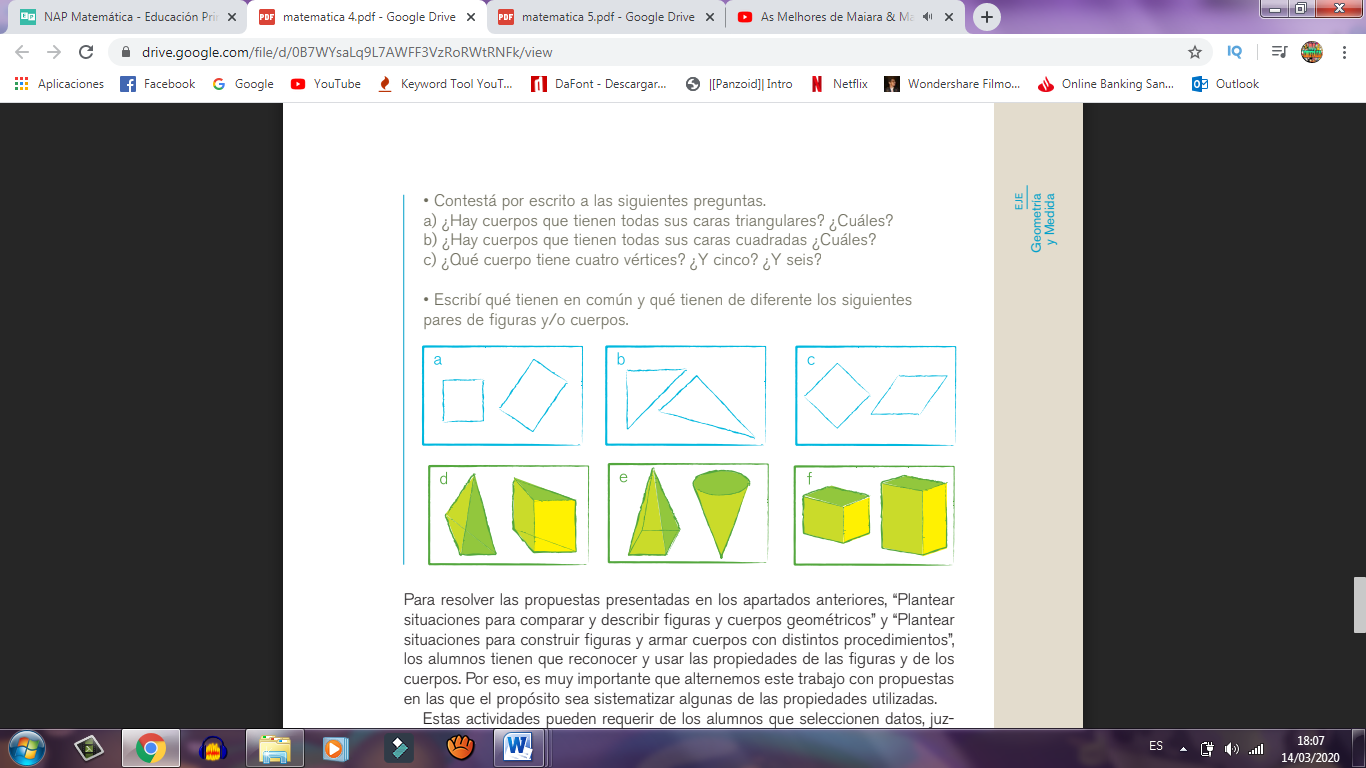 • Pensá si las siguientes afirmaciones son verdaderas o falsas. Colocá   V  o  F- Los cuadrados tienen cuatro ángulos rectos………..- Con cuatro varillas iguales puedo construir un cuadrado…….- Con tres varillas puede pasar que no pueda armar un triángulo………- Con tres varillas distintas puedo armar un rectángulo.- Hay cuerpos que no tienen aristas…….- Un prisma puede tener cuatro caras que son triángulos…..